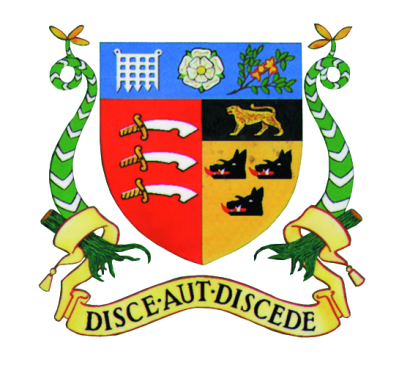 Gosfield SchoolJob Description:  	Learning Support AssistantLine Manager:		Head of Prep and NurseryResponsibilities:To support the class/subject teacher in meeting the individual needs of the pupils in the classTo run interventions with groups or individualsTo organise and prepare teaching and learning material when required To attend meetings and reviews with parents and external agencies as required and provide relevant up to date informationTo be aware of the alternative approaches and ways of working with pupils which can enhance their achievementsTo be aware of and support the implementations of a pupil’s Individual Education Plan (IEP)To encourage the development of self-care and independence of pupilsTo keep written records where appropriate, of important information about pupils which can be shared with othersTo respond appropriately to activities and situations within the classroomTo develop a working relationship with individual teachers in order to enhance the learning environmentTo assist in the administration of records for childrenTo monitor and review progress with SEN teaching staff, the class teachers and the Head of PrepTo ensure all health & safety requirements are being adhered toTo support the administration of diagnostic testing proceduresTo teach individual pupils following their IEP’s and assessmentsTo carry out exam invigilation and access arrangements as requiredTo attend school trips and visits if necessary with the permission of the SENCoTo assist in completion of records for external agenciesTo attend and participate in departmental and whole school meetings as appropriateTo participate in the PDR scheme and attend external courses for continued professional developmentOctober 2019Note:	The duties and responsibilities of this post may vary from time to time according to the changing needs of the school. The Principal reserves the right to review and amend the job description.